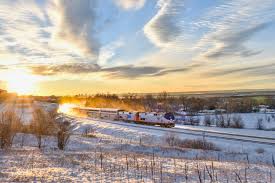 Would you be interested in a memorable, scenic, comfortable train ride (29 tunnels) aboard the Winter Park Express Ski Train arriving at the base of Winter Park Resort with a group of friends at a discounted price?There are many exciting activities for skiers and non-skiers to explore:  https://www.winterparkresort.comAmtrak Winter Park Express details:We can get this group rate for March 9th (Saturday).  I need to get a head count by Feb 22 to procure these rates.Meet at 6:30am at Denver Union Station-Track 5. Departure 7:00 am/arrival 8:40 am. Return 4:30 pm/arrival 6:40 pm.  You will have your tickets weeks in advance so it should go smoothly and all of us will be assigned to one car.Winter Park Express Superliner holds 60 capacity.  Minimum of 30 participants if possible.Advanced group fare: Adult round trip $68, travelling with 1st child up to age 12, the child’s ticket is half price $34 (ex. $102 total). As long as an adult is matched with a child-student fare $68 r/t. plus $34 will apply.   Solo children pay full freight $68 (if there are enough of us…for example I have 2 adults that you can use to match up a 3rd or 4th sibling.Winter Park Resort “Full Day Ticket” details:Child (5-12 age) 	$46 (Regular walk up $94)                                                                                           Student 		$71Adult 			$82 (Regular walk up $134)Parking near the station use “Spot Hero app” for 1515 Wynkoop St. $8.00 (24 hr rate). 1.5 block trek to Union Station Other parking available with Parkwhiz app (You are responsible for parking the Morning of the 9th)Let me know if you want to participate – Cathleen Gillies 415-613-8493 or John Delohery 720-360-5506